Бриф на разработку веб-сайтаДля более четкого определения целей, стоящих перед будущим сайтом, необходимо заполнить анкету максимально подробно. Это поможет нам увидеть максимально точную картину проекта, оперативно определить цены и сроки реализации. Если какие-либо из вопросов анкеты покажутся сложными, пожалуйста, обратитеськ нам за разъяснениями. Мы гарантируем полную конфиденциальность представленной информации о вас и о вашей деятельности.Информация о компанииПоложение на рынкеДизайнЕсли у компании уже есть логотип и фирменный стиль – пожалуйста, приложите их к письму. Кроме того, вы можете указать, какие из элементов фирменного стиля необходимо разработать.

ПримерыЛучше всего указать примеры сайтов компаний, работающих в вашей сфере, при отсутствии таковых – любые другие. Пожалуйста, не забудьте указать основные причины, по которым те или иные примеры попали в этот список.ВпечатлениеИдеиФункционалУкажите предполагаемые основные разделы и функциональные часты вашего будущего сайта, подробно опишите главную страницу и прокомментируйте содержание разделов (с указанием типов содержания, или особенностей каждой страницы):Дальнейшее развитие и реклама
Бюджет и срокиПосле заполнения данного брифа, пожалуйста, пришлите его на email адрес близкий к вашей стране обращения с темой “Бриф: Название вашей компании”. Мы свяжемся с вами для уточнения деталей и начала нашего плодотворного сотрудничества.              Спасибо, что обратились к нам!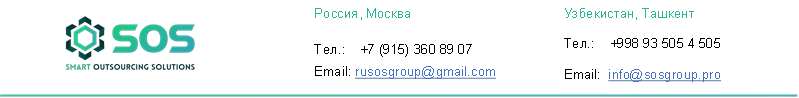 Дата заполнения
(например, 01.01.2017)Название компанииЕсли у вас нет юридического названия, то впишите: “Частный заказ. Ваше ФИО.”От имени Заказчика заполнил:  “Впишите своё ФИО и должность”.
Email
ТелефонАдрес вашего офиса
Если вы не хотите указывать данную информацию, можно пропустить этот пункт.

В какой стадии проект?
 Нужно разработать сайт (по ТЗ Заказчика);Нужно изменить существующий сайт;Нужно разработать сайт под ключ (концепцию и структуру разрабатывает Исполнитель).

Хостинг предоставит:
Исполнитель подберет подходящие параметры (оплачивает Заказчик);Включить в стоимость разработки;Заказчик сам подберет и предоставит доступ.

Сроки по проекту:
Нужно уложиться в срок: _____________________ (впишите выбранный срок);Исполнитель предлагает срок в зависимости от сложности проекта.
Вы о нас узнали из / от:
Ваш ответ поможет улучшить нашу компанию. Спасибо!
Известные конкуренты
Пожалуйста укажите адрес сайта или название бренда конкурента.

Бюджет проекта:
Определен: _________________________ (впишите приблизительную сумму);Исполнитель делает расчет исходя из требуемого функционала и сроков.
Условия оплаты
Предоплата 50% и доплата по факту завершения;100% предоплата;Другое: __________________________________________ (впишите свой вариант).

Способы оплаты
Безналичным расчетом;Наличным расчетом;Переводом на карту;Другое: ____________________________(впишите свой вариант).
Сфера деятельностиЦелевая аудиторияЛоготип компанииФирменный стильФирменные цветаАдреса сайтов, которые нравятсяАдреса сайтов, которые не нравятсяКакое впечатление сайт должен оказывать на посетителя?Какое впечатление сайт оказывать не должен?Есть ли у вас идеи, которые вы хотите воплотить в дизайне?Что вы категорически не хотите видеть в дизайне сайта?Главная страницаО компанииПродукция (подраздел)Каталог товаровУслуги (подраздел)НовостиВакансии (подраздел)ПартнерыКонтактыПоиск Интеграция с соц. сетямиОнлайн консультант Дополнительно Кто будет осуществлять поддержку и обновление сайта? Планируется ли реклама сайта в поисковых системах?Планируется ли продвижение сайта в поисковых системах?Укажите “вилку” предполагаемого бюджета на разработку логотипа.Укажите “вилку” предполагаемого бюджета на разработку сайта.Укажите желаемый и обязательный сроки сдачи проекта.Укажите “вилку” предполагаемого ежемесячного бюджета на продвижение и рекламу сайта.Ваши комментарии, вопросы или пожелания: